Развитие коммуникативных УУД На основании данных проведенных диагностик в целом выявлен высокий и средний уровень формирования универсальных учебных действий.КоммуникативныЕ УУД – планирование учебного сотрудничества с педагогом и сверстниками;– постановка вопросов – инициативное сотрудничество в поиске и сборе информации;– разрешение конфликтов – выявление, поиск способов решения и его реализация;– управление поведением партнёра – контроль, коррекция, оценка его действий;– умение с достаточной полнотой и точностью выражать свои мысли в соответствии с задачами и условиями коммуникации Развитие Регулятивных УУД– умение прогнозировать результат; – умение вносить необходимые дополнения и коррективы в план и способы действия в случае возникновения расхождений между эталоном, реальным действием и его продуктом;– умение оценивать, что уже освоено и что ещё подлежит усвоению, осознание качества уровня усвоения;–  волевая саморегуляция – способность к мобилизации сил и энергии;– способность к волевому усилию – к осознанному выбору в ситуации мотивационного конфликта и к преодолению препятствий                          Развитие Познавательных УУД1. общеучебные универсальные действия– самостоятельное выделение и формулирование образовательной цели;– поиск и выделение необходимой информации;–применение методов информационного поиска, в том числе с помощью компьютерных средств;– моделирование – преобразование объекта из чувственной формы в модель;– умение структурировать знания;–умение осознанно и произвольно строить речевое высказывание в устной или письменной форме;–выбор наиболее эффективных способов решения задач в зависимости от конкретных условий;–рефлексия способов и условий действия, контроль и оценка процесса и результатов деятельности;–постановка и формулирование проблемы, самостоятельное воздание алгоритмов деятельности при решении проблем творческого или поискового характера;–смысловое чтение как осмысление цели чтения и выбора вида чтения в зависимости от цели;–извлечение необходимой информации из прослушанных текстов различных жанров;– определение основной и второстепенной информации; –свободная ориентация и восприятие текстов художественного, научного, публицистического и официально-делового стилей;– понимание и адекватная оценка средств массовой информации2.Логические универсальные действия–анализ объектов с целью выделения их признаков (существенных и несущественных);–синтез как составление целого из частей, в том числе с самостоятельным достраиванием, восполнением недостающих компонентов;– выбор оснований и критериев для сравнения, сериации, классификации объектов;– подведение под понятия, выведение следствий;– установление причинно-следственных связей;– построение логической цепочки рассуждений;– доказательство;– выдвижение гипотез и их обоснование;– формулирование проблемы;– самостоятельное создание способов решения проблем творческого и поискового характера Развитие ЛичностныЕ УУД– самоопределение;– смыслообразование;– морально-этическая ориентация Муниципальное бюджетное образовательное  учреждение   «Средняя школа №13»                 Модель    ученика первого  класса         2011-2012 уч.года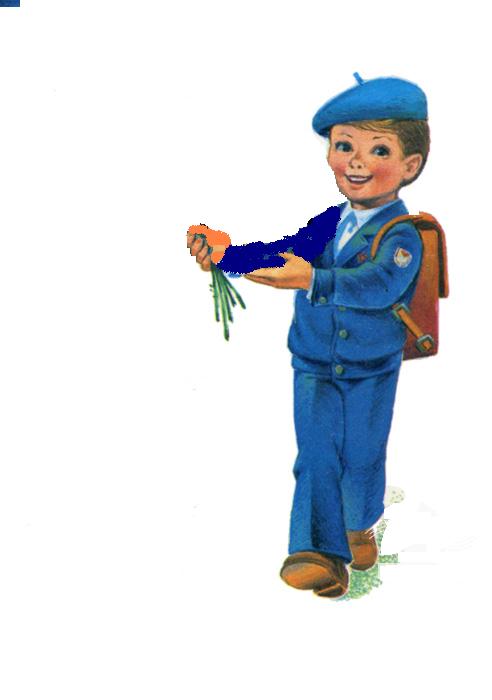  Диагностический   инструментарий  мониторинга сформированности универсальных учебных действий в 1 классе:   Теоретическое обоснование: А.Г. Асмолов и Г.В. Бурменская, И.А. Володарская, О.А. Карабанова, Н.Г. Салмина, С.В. Молчанов.  Как проектировать универсальные учебные действия  в начальной школе. От действия к мысли. М. Просвещение.2008.Цель: анализ уровня  формирования  универсальных учебных действий. 1.Асмолов А.Г. и др. Как проектировать универсальные учебные действия в начальной школе. От действия к мысли. М. Просвещение.2008:Методика выявления характера атрибуции, с. 62Методика «Кто Я?», с. 56-57Рефлексивная самооценка учебной деятельности. (Хороший ученик) с. 57-58Шкала выраженности учебно-познавательного интереса, с.58-59Опросник мотивации, с. 60-61Задания на оценку усвоения нормы взаимопомощи, с.66Задания на учет мотивов героев в решении моральной дилеммы  с. 68Задания на выявление уровня моральной децентрации, с. 69Моральная дилемма,  с. 70Анкета «Оцени поступок», с. 72  Таблицы уровня сформированности целеполагания с. 77,  контроля с.79,  оценки с.81Кодирование, 1,с.111Выкладывание узора из кубиков, 1, с.86Проба на внимание, 1,с.88Графики продвижения по предметам   [1,с.83]Рефлексивная самооценка учебной деятельности, (Хороший ученик), с. 57Методика выявления характера атрибуции успеха/неуспеха, с.62  Методика выявления характера атрибуции успеха/неуспеха, [1,с.62]  Проба на определение количества слов в предложении [1,с.110]Методика «Нахождение схем к задачам» [1,с.114]Построение числового эквивалента или взаимно-однозначного соответствия, 1,с.109Диагностика универсального действия общего приема решения задач, 1,с.112«Левая и правая  стороны» с. 130Методика «Кто прав?» ,с.130 Задание «Рукавички»  с. 132Задание «Дорога к дому», 1,с.133 Филимоненко Ю.И., Тимофеев В.И.. Тест Д.Векслера. С.-П. Иматон. 2001Ясюкова Л.А. Прогноз и профилактика проблем обучения в начальной школе. С-Пб., Иматон, 2002Сфера учебных действийУченик 1 класса научится под руководством учителяУченик 1 классаполучит возможность научитьсяОцениваемые УУДСпособ оцениванияЛичностные универсальные  учебные действия- ориентация на самоанализ и самоконтроль результатовУстановка на здоровый образ жизни и реализации ее в реальном поведении и поступкахЛичностное действие самооценивания (самоопределения) Регулятивные УД - регулятивное действие оценивания  результата учебной деятельности.Методика выявления характера атрибуции  Личностные универсальные  учебные действияРазвитие понимания смысла ученияУстановка на здоровый образ жизни и реализации ее в реальном поведении и поступкахДействие смыслообразования, установление связи между содержанием учебных предметов и познавательными интересами учащихсяШкала выраженности учебно-познавательного интереса Личностные универсальные  учебные действия- развитие этических чувств (стыда, вины, совести)- установка на здоровый образ жизниУстановка на здоровый образ жизни и реализации ее в реальном поведении и поступкахВыявление морального содержания действий и поступковАнкета «Оцени поступок» Регулятивные универсальные  учебные  действия- принимать учебную задачу- планировать свои действия в соответствии с поставленной задачейПроявлять познавательную инициативу в учебном сотрудничествеУмение учится, способность к ориентации своей деятельности (планирование, контроль, оценка) Выкладывание узора из кубиков   Регулятивные универсальные  учебные  действияПроявлять познавательную инициативу в учебном сотрудничествеРегулятивное действие контроля.Познавательны УУД (общеучебные УД)Кодирование 11 субтест теста Векслера  Регулятивные универсальные  учебные  действия- адекватно воспринимать предложения и оценку учителемПроявлять познавательную инициативу в учебном сотрудничествеДействие оценки учебной деятельностиГрафики продвижения по предметам   Познавательные универсальные  учебные действия- использовать знаково-символические средства, в том числе модели и схемы для решения задачЗнаково-символические познавательные действияМоделирование, познавательно-логические, знаково-символическиеПроба на определение количества слов в предложении Методика «Нахождение схем к задачам»  (задачи и схемы для 1 кл. подбирает учитель)Кодирование ]11 субтест теста Векслера   Познавательные универсальные  учебные действия- строить сообщения в устной формеПознавательные универсальные  учебные действия- проводить сравнение, сериацию и классификацию по заданным критериямЛогические универсальные действияМетодика Л.А. Ясюковой Прогноз и профилактика проблем обучения в 1-2 классе (повторная диагностика) Коммуникативные универсальные  учебные действия- формулировать собственное мнение и позицию- строить понятные для партнера высказывания, учитывающие, что партнер знает и видит, а что нет- использовать речь для регуляции своего действияКоммуникативные  универсальные действия  (умение договориться, взаимоконтроль, взаимопомощь)Задание «Рукавички»Коммуникативные универсальные  учебные действия- формулировать собственное мнение и позицию- строить понятные для партнера высказывания, учитывающие, что партнер знает и видит, а что нет- использовать речь для регуляции своего действияКоммуникативные  универсальные действия  (умение договориться, взаимоконтроль, взаимопомощь)Задание «Рукавички»Сфера учебных действийУченик 1 класса научится под руководством учителяУченик 1 классаполучит возможность научитьсяОцениваемые УУДСпособ оцениванияЛичностные универсальные  учебные действия- ориентация на самоанализ и самоконтроль результатовУстановка на здоровый образ жизни и реализации ее в реальном поведении и поступкахЛичностное действие самооценивания (самоопределения) Регулятивные УД - регулятивное действие оценивания  результата учебной деятельности.Методика выявления характера атрибуции  Личностные универсальные  учебные действияРазвитие понимания смысла ученияУстановка на здоровый образ жизни и реализации ее в реальном поведении и поступкахДействие смыслообразования, установление связи между содержанием учебных предметов и познавательными интересами учащихсяШкала выраженности учебно-познавательного интереса Личностные универсальные  учебные действия- развитие этических чувств (стыда, вины, совести)- установка на здоровый образ жизниУстановка на здоровый образ жизни и реализации ее в реальном поведении и поступкахВыявление морального содержания действий и поступковАнкета «Оцени поступок» Регулятивные универсальные  учебные  действия- принимать учебную задачу- планировать свои действия в соответствии с поставленной задачейПроявлять познавательную инициативу в учебном сотрудничествеУмение учится, способность к ориентации своей деятельности (планирование, контроль, оценка) Выкладывание узора из кубиков   Регулятивные универсальные  учебные  действия